РЕШЕНИЕОб отмене Решения Совета народных депутатов МО «Шовгеновский район» от 24.12.2019г. №209 «О даче согласия муниципального образования «Шовгеновский район» на передачу школьных автобусов из республиканской собственности в муниципальную собственность муниципального образования «Шовгеновский район»В соответствии с не полным описанием принимаемого имущества  и на основании представленных материалов, Совет народных депутатов МО «Шовгеновский район»  Решил:1. Отменить Решение Совета Народных Депутатов МО «Шовгеновский район» от 24.12.2019г. №209 «О даче согласия муниципального образования «Шовгеновский район» на передачу школьных автобусов из республиканской собственности в муниципальную собственность муниципального образования «Шовгеновский район».2. Принять из республиканской собственности в муниципальную собственность муниципального образования «Шовгеновский район» школьные автобусы согласно прилагаемому приложению к настоящему решению.3. Настоящее Решение вступает в силу со дня его подписания.а. Хакуринохабль26.02.  2020 года№ 222РЕСПУБЛИКА АДЫГЕЯСовет народных депутатов    муниципального образования«Шовгеновский район»385440, а. Хакуринохабль, ул. Шовгенова, 9тел.9-23-81, факс 9-23-81                                                   АДЫГЭ РЕСПУБЛИКМуниципальнэ образованиеу«Шэуджэн район»я народнэ депутатхэм я Совет385440, къ.  Хьакурынэхьабл,ур. Шэуджэным ыцI, 9E-mail:sndshov@mail.ru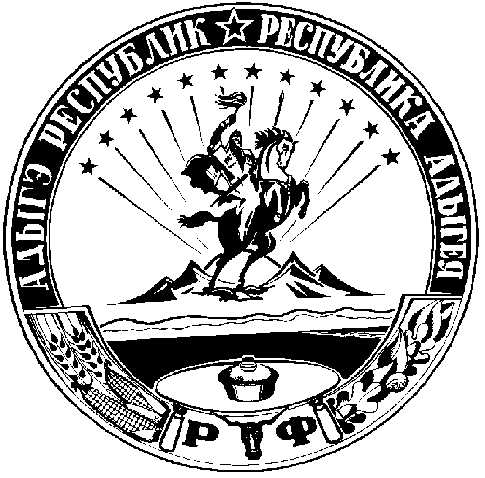 